załącznik nr 6 do SWZOŚWIADCZENIE O POTWIERDZENIU AKTUALNOŚCI INFORMACJI ZAWARTYCH W JEDZ I OŚWIADCZENIACH „SANKCYJNYCH”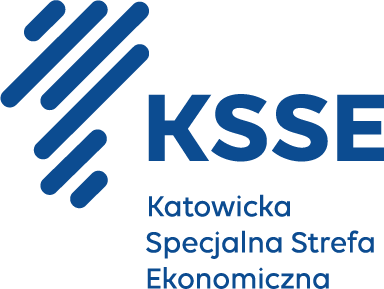 Usługa całodobowej ochrony fizycznej osób i mienia oraz nieruchomości, przeciwdziałanie zagrożeniom, przez koncesjonowanego Wykonawcę, a także obsługa elektronicznych systemów zabezpieczeń Budynków przez koncesjonowanego Wykonawcę w oparciu o przepisy ustawy z dnia 22.08.1997 r. o ochronie osób i mienia (Dz.U.2021.poz.1995), realizowane zgodnie z opracowanym przez Wykonawcę wraz z Zamawiającym planem ochrony Akceleratora biznesowego KSSENON w Żorachnumer postępowania: PN 2/2023Działając w imieniu i na rzecz Wykonawcy / podmiotu udostępniającego zasoby, to jest:Nazwa Wykonawcy / podmiotu: 	………………………………………………………..Adres Wykonawcy / podmiotu: 		………………………………………………………..KRS: 			………………………………………………………..NIP:			………………………………………………………..REGON:			………………………………………………………..w postępowaniu prowadzonym przez Zamawiającego – Katowicką Specjalną Strefę Ekonomiczną S.A. z siedzibą w Katowicach, o udzielenie zamówienia publicznego pn. Usługa całodobowej ochrony fizycznej osób i mienia oraz nieruchomości, przeciwdziałanie zagrożeniom, przez koncesjonowanego Wykonawcę, a także obsługa elektronicznych systemów zabezpieczeń Budynków przez koncesjonowanego Wykonawcę w oparciu o przepisy ustawy z dnia 22.08.1997 r. o ochronie osób i mienia (Dz.U.2021.poz.1995), realizowane zgodnie z opracowanym przez Wykonawcę wraz z Zamawiającym planem ochrony Akceleratora biznesowego KSSENON w ŻorachWykonawca / podmiot udostępniający zasoby oświadcza następujące:Wykonawca / podmiot składający oświadczenie potwierdza aktualność informacji i oświadczeń zawartych w dokumencie JEDZ oraz oświadczeniach „sankcyjnych” odnośnie następujących podstaw wykluczenia z udziału w postępowaniu:[w przypadku zaznaczenia wyboru „NIE” w którymkolwiek z powyższych] Wykonawca / podmiot składający oświadczenie, oświadcza, że następująca informacja zawarta w JEDZ lub oświadczeniach „sankcyjnych” stała się nieaktualna: ………………………………………………………………………. Informacja stała się nieaktualna w dniu ……………………………….. z powodu ……………………………………………………………………..Wykonawca / podmiot składający oświadczenie, w związku z utratą aktualności w/w informacji oświadcza, że ……………………………………………………………………..Wykonawca / podmiot składający oświadczenie, podjął następujące środki celem skorzystania z procedury samooczyszczenia ………………………………………………………………………………………………….PODPIS OSOBY UPRAWNIONEJ DO ZŁOŻENIA OŚWIADCZENIA[elektroniczny podpis kwalifikowany]Lp.informacja zawarta w JEDZ odnośnie podstawy wykluczenia o której mowa w:wykonawca / podmiot potwierdza aktualność1art. 108 ust. 1 pkt 3 PZP (rozdziale 9 pkt 3 SWZ)TAK / NIE2art. 108 ust. 1 pkt 4 PZP (rozdziale 9 pkt 4 SWZ) dotyczących orzeczenia zakazu ubiegania się o zamówienie publiczne tytułem środka zapobiegawczegoTAK / NIE3art. 108 ust. 1 pkt 5 PZP (rozdziale 9 pkt 5 SWZ) dotyczących zawarcia z innymi wykonawcami porozumienia mającego na celu zakłócenie konkurencjiTAK / NIE4art. 108 ust. 1 pkt 6 PZP (rozdziale 9 pkt 6 SWZ)TAK / NIE5art. 109 ust. 1 pkt 1 PZP (rozdziale 10 pkt 1 SWZ) odnośnie do naruszenia obowiązków dotyczących płatności podatków i opłat lokalnych, o których mowa w ustawie z dnia 12 stycznia 1991 r. o podatkach i opłatach lokalnych (Dz. U. z 2019 r. poz. 1170)TAK / NIE6art. 7 ust. 1 ustawy z dnia 13 kwietnia 2022 r. o szczególnych rozwiązaniach w zakresie przeciwdziałania wspieraniu agresji na Ukrainę oraz służących ochronie bezpieczeństwa narodowegoTAK / NIE7art. 5k rozporządzenia 833/2014 Rady (UE) dotyczącego środków ograniczających w związku z działaniami Rosji destabilizującymi sytuację na Ukrainie) w brzmieniu nadanym rozporządzeniem 2022/576 Rady (UE)TAK / NIE